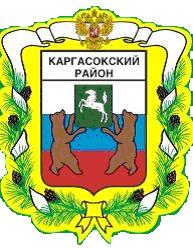 МУНИЦИПАЛЬНОЕ ОБРАЗОВАНИЕ «Каргасокский район»ТОМСКАЯ ОБЛАСТЬАДМИНИСТРАЦИИ КАРГАСОКСКОГО РАЙОНАГлава Каргасокского  района                                                                                               А.П.АщеуловЛ.А.Илгина22205ПОСТАНОВЛЕНИЕПОСТАНОВЛЕНИЕПОСТАНОВЛЕНИЕПОСТАНОВЛЕНИЕ28.03.201628.03.2016№ 68с.Каргасокс.Каргасокс.КаргасокО внесении изменений в постановление Главы Каргасокского района от 25.05.2010 года № 78 «О мероприятиях по организации и обеспечению отдыха, оздоровления и занятости детей»В целях организации и обеспечения отдыха, оздоровления и занятости детей в 2016 году и в соответствии с Постановлениями Администрации Томской области от 27.02.2014 .№ 53а «Об организации и обеспечении отдыха, оздоровления и занятости детей Томской области »  и от 22.12.2015 №464 «О внесении изменений в постановление Администрации Томской области от 27.02.2014 №53а», от 13.05.2010 года № 94а « О Порядке предоставления из областного бюджета субсидий бюджетам муниципальных образований Томской области и их расходования» и  постановлением Главы Каргасокского района от 21.03.2011 № 67 «О назначении уполномоченного органа по организации отдыха детей на территории муниципального образования  «Каргасокский район»Администрация Каргасокского района постановляет:В целях организации и обеспечения отдыха, оздоровления и занятости детей в 2016 году и в соответствии с Постановлениями Администрации Томской области от 27.02.2014 .№ 53а «Об организации и обеспечении отдыха, оздоровления и занятости детей Томской области »  и от 22.12.2015 №464 «О внесении изменений в постановление Администрации Томской области от 27.02.2014 №53а», от 13.05.2010 года № 94а « О Порядке предоставления из областного бюджета субсидий бюджетам муниципальных образований Томской области и их расходования» и  постановлением Главы Каргасокского района от 21.03.2011 № 67 «О назначении уполномоченного органа по организации отдыха детей на территории муниципального образования  «Каргасокский район»Администрация Каргасокского района постановляет:1.Подпункт 3) пункта 1 постановления Главы Каргасокского района от 25.05.2010года № 78 «О мероприятиях по организации и обеспечении отдыха, оздоровления и занятости детей» изложить в новой редакции ;«3) Стоимость набора продуктов питания для детей в оздоровительных лагерях с дневным пребыванием и 2-х разовым горячим питанием в сумме - 120 рублей в день для муниципальных  общеобразовательных учреждений муниципального образования «Каргасокский район».Стоимость набора продуктов  питания для детей в лагерях труда и отдыха на базе общеобразовательного учреждения  муниципального  образования «Каргасокский район- 90 рублей  в день. Стоимость набора продуктов  питания для детей с круглосуточным пребыванием в лагере «Здоровье»  на базе общеобразовательного учреждения МБОУ Каргасокская СОШ интернат №1  «Ровесник»  муниципального  образования «Каргасокский район»--200 рублей в день» .2. Официально опубликовать настоящее  постановление в установленном  порядке.1.Подпункт 3) пункта 1 постановления Главы Каргасокского района от 25.05.2010года № 78 «О мероприятиях по организации и обеспечении отдыха, оздоровления и занятости детей» изложить в новой редакции ;«3) Стоимость набора продуктов питания для детей в оздоровительных лагерях с дневным пребыванием и 2-х разовым горячим питанием в сумме - 120 рублей в день для муниципальных  общеобразовательных учреждений муниципального образования «Каргасокский район».Стоимость набора продуктов  питания для детей в лагерях труда и отдыха на базе общеобразовательного учреждения  муниципального  образования «Каргасокский район- 90 рублей  в день. Стоимость набора продуктов  питания для детей с круглосуточным пребыванием в лагере «Здоровье»  на базе общеобразовательного учреждения МБОУ Каргасокская СОШ интернат №1  «Ровесник»  муниципального  образования «Каргасокский район»--200 рублей в день» .2. Официально опубликовать настоящее  постановление в установленном  порядке.